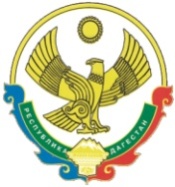 РЕСПУБЛИКА  ДАГЕСТАНСОБРАНИЕ   ДЕПУТАТОВГОРОДСКОГО ОКРУГА «ГОРОД КАСПИЙСК»368300, РД, г. Каспийск, ул. Орджоникидзе, 12, тел. 8 (246) 5-10-67, факс 8 (246) 5-10-67 сайт: kasp.info@yandex.ru.                               21 декабря  2015 года	    РАСПОРЯЖЕНИЕ № 28О созыве шестой очередной сессииСобрания депутатов городскогоокруга «город Каспийск»  шестого созыва      I. Созвать шестую очередную сессию Собрания депутатов городского округа «город Каспийск» шестого созыва 29 декабря  2015 года  в 10-00 часов в актовом зале здания администрации городского округа «город  Каспийск».     II. Внести на рассмотрение Сессии следующие вопросы:     1.О внесении дополнений и изменений в Устав муниципального образования городской округ «город Каспийск».         2.Утверждение «Программы социально-экономического развития муниципального образования городской округ «город Каспийск» на 2016 год и плановый период 2017 и 2018 годов».    3.Принятие бюджета муниципального образования городской округ «город Каспийск» на 2016 год.     4.О внесении изменений в Решение Собрания депутатов городского округа «город Каспийск» №208 от 30 декабря 2014 года «О бюджете городского округа «город Каспийск» на 2015 год и плановый период                 2016-2017 годов»     5.О принятии Решения «О введении в действие на территории муниципального образования городского округа «город Каспийск» системы налогообложения в виде единого налога на вмененный доход для отдельных видов деятельности» в новой редакции.     6.О принятии Решения «О земельном налоге» в новой редакции.     7. Об установлении налога на имущество физических лиц на 2016 год.     8. О досрочном прекращении полномочий депутата Собрания депутатов городского округа «город Каспийск» шестого созыва М.С.Абдулаева в связи с его избранием Главой городского округа «город Каспийск». III. Для предварительного рассмотрения Повестки дня сессии созвать Президиум Собрания депутатов городского округа «город  Каспийск»                      28 декабря 2015 года в 10-00 часов в зале заседания Главы городского округа «город Каспийск».Председатель Собрания депутатов 	   	городского округа «город Каспийск»                                        А.ДжаватовИсп.Гасанбекова Л.8 246  5 10 67